SCI-782-2019	Comunicación de acuerdo 	Para los fines correspondientes se transcribe el acuerdo tomado por el Consejo Institucional, citado en la referencia, el cual dice:RESULTANDO QUE:Las “Normas Técnicas sobre Presupuesto Público” (NTPP), publicadas en la Gaceta No. 64 del 29 de marzo de 2012, indican:“...4.3.16 Liquidación presupuestaria. Es el cierre de las cuentas del presupuesto institucional que se debe hacer al terminar el ejercicio económico, con el cual se obtiene el resultado global de la ejecución del presupuesto, tanto a nivel financiero -déficit o superávit-como de las realizaciones de los objetivos y metas previamente establecidos para cada uno de los programas presupuestarios....4.3.19 Información sobre la liquidación presupuestaria que debe suministrarse a la Contraloría General y documentación adjunta....ii. Referencia del acuerdo mediante el cual el jerarca conoció o aprobó según corresponda la liquidación presupuestaria……4.5.6. Información sobre la evaluación presupuestaria que debe suministrarse a la Contraloría General de la República y documentación adjunta…...b) Información sobre la evaluación presupuestaria. ...ii. El resultado de la ejecución presupuestaria parcial o final -superávit o déficit-. En caso de que el resultado al final del año fuera un déficit, debe elaborarse un plan de amortización, el cual debe ser aprobado por el jerarca.…”En la Sesión Ordinaria No. 3106, Artículo 11, del 13 de febrero de 2019, el Consejo Institucional da por conocido el “Informe de Liquidación Presupuestaria al 31 de diciembre de 2018”, indicándose ingresos totales de ¢76,805,662.15 miles, egresos por ¢68,742,978.34 miles, y un superávit total de ¢8,062,683.82 miles, compuesto por ¢6,299,162.50 miles de superávit libre y ¢1,763,521.32 miles de superávit específico.Mediante oficio R-916-2019 de fecha 22 de agosto de 2019, el señor Rector Ing. Luis Paulino Méndez Badilla, ha informado al Consejo Institucional, que la Administración ha detectado la necesidad de ajustar el “Informe de Liquidación Presupuestaria 2018”. Se desprende del oficio VAD-468-2019, mismo que se presenta anexo para mayor amplitud, que los elementos a considerar en la Liquidación Presupuestaria 2018 son: “...a) ......se deben reconocer los ingresos adicionales retroactivos relacionados con diferenciales cambiarios por la suma de ¢350,751.25 miles.…b) …...se determinó a nivel de Ingresos de Financiamiento, un déficit operativo por un monto de ¢521,912.79 miles, en virtud de que el Banco Popular, ante un cuestionamiento del Banco Central, retuvo los fondos del crédito aprobado para infraestructura institucional, monto que fue asumido por los fondos libres institucionales ya que las obras se habían sometido al proceso de contratación administrativa y estaban en ejecución. Esta situación generó consecuentemente, una disminución del Superávit Libre calculado para el año 2018, lo cual debe ser reclasificado a nivel del Superávit Específico, cambiando la composición de los recursos certificados a nivel de Liquidación 2018.…En este caso, se reconoce este error material y que en su oportunidad se debió solicitar el respectivo aval al Consejo Institucional para hacer el cambio de fuente de financiamiento; sin embargo, dada la dinámica en la ejecución de los proyectos y la cantidad de información que solicitaba el Banco Popular y el Banco Central de Costa Rica para el aval respectivo no se hizo dicha solicitud.…”Se solicita el respectivo ajuste en la Liquidación Presupuestaria 2018, por el orden de 350,751.25 miles -incrementando directamente los recursos del Plan de Mejoramiento Institucional-, ingresos totales de 77,156,413.41 miles, egresos por 68,742,978.34 miles, y un superávit total de 8,413,435.08 miles (compuesto por ¢6,870,041.74 miles de superávit libre y ¢1,543,393.34 miles de superávit específico); según se observa en la tabla siguiente:Adjunto al oficio R-916-2019, el señor Rector ha presentado una nueva versión del “Informe de Liquidación Presupuestaria al 31 de diciembre de 2018”, que contempla los ajustes necesarios para que la información alcance la precisión que este tipo de informes debe mostrar, de acuerdo con lo dispuesto en las NTPP.Como parte del oficio R-916-2019, el señor Rector ha propuesto como plan de amortización del déficit de ingreso por concepto del préstamo del Banco Popular; déficit que ascendió a ¢521,912.79 miles, tomar una cantidad de recursos por el mismo monto del superávit libre del ejercicio del 2018, mismo que se aplicará en el segundo Presupuesto Extraordinario 2019. La “Ley de la Administración Financiera de la República y Presupuestos Públicos” (Ley No. 8131) y la “Ley General de Control Interno” (Ley No. 8292), establecen responsabilidades a las Autoridades Institucionales y demás personas funcionarias del Instituto.CONSIDERANDO QUE:La Comisión de Planificación y Administración brindó audiencia en la reunión No. 827-2019, al Dr. Humberto Villalta Solano, Vicerrector de Administración, a la MAE. Silvia Watson Araya, Directora del Departamento Financiero Contable y al MAE. Johnny Masís Siles, Coordinador de la Unidad de Formulación y Presupuesto, para ahondar en el análisis, la viabilidad y las justificantes de los ajustes que requiere el “Informe de Liquidación Presupuestaria al 31 de diciembre de 2018”.  La “Liquidación Presupuestaria al 31 de diciembre de 2018”, dada por conocida por el Consejo Institucional mediante el acuerdo de la Sesión Ordinaria No. 3106, Artículo 11, del 13 de febrero de 2019, al no tener incorporados los elementos que señala el señor Rector en el oficio R-916-2019, carece de la precisión que este tipo de informes debe mostrar, de acuerdo con lo dispuesto en las NTPP y no ofrece ni la claridad, ni la oportunidad de la información, a efecto de no generar confusión en los datos y en la exactitud de los montos, lo que podría afectar la toma de decisiones por parte del Consejo Institucional y el uso de la información presupuestaria por parte de los órganos de control y de los demás usuarios de la misma. Por tanto, existe obligación de tomar nota de los ajustes que requiere la “Liquidación Presupuestaria al 31 de diciembre de 2018”.Los ajustes que requiere el “Informe de Liquidación Presupuestaria al 31 de diciembre de 2018”, indicados por el señor Rector en el oficio R-916-2019, se traducen en la omisión de ingresos por diferencial cambiario en los registros de la contabilidad presupuestaria (¢350,751.25 miles), incongruencias en la información financiera con la contabilidad patrimonial y la presupuestaria. Además, se presenta inobservancia de la técnica presupuestaria, al no mostrar el “déficit de operación” en actividades financiadas con recursos específicos (¢521,912.79 miles) y la aplicación de cambio en la fuente de financiamiento para cubrir este déficit, sin la debida aprobación del Consejo Institucional. La liquidación presupuestaria, resultado de la ejecución del presupuesto al 31 de diciembre de cada año, debe mostrar en forma íntegra la situación real del período que se liquida, razón por la que debe reflejar la totalidad de los ingresos recibidos y el total de gastos ejecutados de acuerdo con el origen y la aplicación de recursos aprobados y la fuente de financiamiento establecida. Por tanto, en el caso de que alguna ley, convenio, contrato, actividad o proyecto tenga como resultado “déficit”, así debe ser mostrado en la fuente de financiamiento correspondiente, situación que no se realizó en el documento presentado como “Informe de Liquidación Presupuestaria al 31 de diciembre de 2018”, dado por conocido en la Sesión Ordinaria No. 3106, Artículo 11, del 13 de febrero de 2019.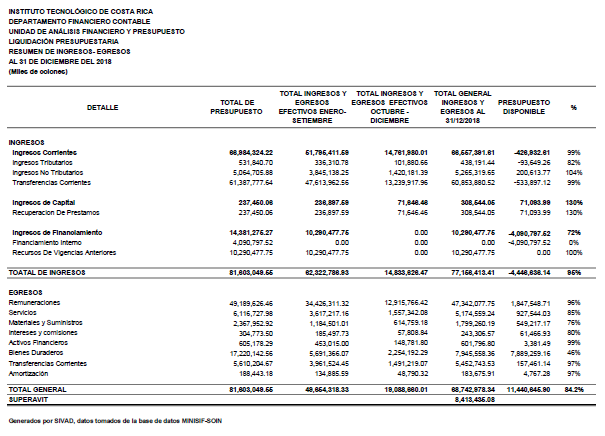 Los aspectos expuestos en los numerales 3 y 4 anteriores, podrían ser generadores de responsabilidad a las personas funcionarias que hayan tenido participación en el origen de esas situaciones, lo que solo puede ser determinado mediante las investigaciones correspondientes, siguiendo el debido proceso, o a carencias en el sistema de control interno que en caso de ser identificadas, deben ser subsanadas de inmediato, mediante la emisión de las directrices por parte de la Rectoría, en el marco de sus competencias o por sendos acuerdos del Consejo Institucional, si así se requiere.La NTPP 4.5.6., inciso b, punto ii, establece, en el caso de un déficit -en este caso un “déficit operativo” en actividades financiadas con recursos específicos- la obligatoriedad para la Administración de elaborar un plan de amortización de dicho déficit, el cual debe ser aprobado por el jerarca. Al respecto, el señor Rector ha planteado, en el oficio R-916-2019, un plan de amortización consistente en un “cambio en la fuente de financiamiento”, tomando recursos del superávit libre del ejercicio 2018, para atender el déficit generado por el no desembolso del Banco Popular. Este plan de amortización debe ser aprobado en forma expresa por el Consejo Institucional, en su condición de jerarca institucional.La Comisión de Planificación y Administración solicitó asesoría de la Auditoría Interna, con el fin de orientar la toma de decisiones. SE ACUERDA:Tomar nota de los ajustes necesarios para rectificar el “Informe de Liquidación Presupuestaria al 31 de diciembre de 2018”, reseñados en los resultandos 3 y 4.Dar por conocido el “Informe de Liquidación Presupuestaria al 31 de diciembre de 2018”, adjunto al oficio R-916-2019. Instruir a la Administración para que comunique a la Contraloría General de la República, sobre la rectificación de los datos en la Liquidación Presupuestaria 2018. Aprobar el plan de amortización del déficit de ingreso por concepto del préstamo con el Banco Popular, propuesto por el señor Rector en el oficio R-916-2019, por el monto de ¢521,912.79 miles, tomando esos recursos en el mismo monto del superávit libre del ejercicio del 2018; así como su aplicación en el segundo Presupuesto Extraordinario de 2019. Indicar al señor Rector Ing. Luis Paulino Méndez Badilla que, en el marco de sus competencias, realice las investigaciones correspondientes para determinar si los ajustes que ha requerido el “Informe de Liquidación Presupuestaria al 31 de diciembre de 2018”, reseñados en el oficio R-916-2019 y expuestos en análisis en los considerandos 3 y 4, se generaron por actuaciones u omisiones de funcionarios(as) que puedan conllevar responsabilidades, o por carencias en el sistema de control interno que deban ser subsanadas, adoptando en este último escenario las decisiones que, en el marco de su competencia, puedan corregirlas o  bien, plantear a este Consejo, en caso necesario, una propuesta de las medidas que se deben implementar para que una situación como ésta no se vuelva a presentar; informando al Consejo Institucional los resultados de la investigación, en un plazo no superior a los tres meses.Indicar que, contra este acuerdo podrá interponerse recurso de revocatoria ante este Consejo o de apelación ante la Asamblea Institucional Representativa, o los extraordinarios de aclaración o adición, en el plazo máximo de cinco días hábiles posteriores a la notificación del acuerdo. Por así haberlo establecido la Asamblea Institucional Representativa, es potestativo del recurrente interponer ambos recursos o uno solo de ellos, sin que puedan las autoridades recurridas desestimar o rechazar un recurso, porque el recurrente no haya interpuesto el recurso previo.Comunicar.  ACUERDO FIRME.Palabras Clave: Ajuste – Liquidación – Presupuestaria – Superávit – 2018 – Amortización - Déficitc.i.   Auditoría Interna (Notificado a la Secretaria vía correo electrónico)ars Para:Ing. Luis Paulino Méndez Badilla, Rector Lic. Manuel Corrales Umaña, Gerente Área Servicios SocialesContraloría General de la RepúblicaDr. Humberto Villalta Solano, Vicerrector de AdministraciónB.Q. Grettel Castro Portuguez, Vicerrectora de Docencia M.Sc. Jorge Chaves Arce, Vicerrector de Investigación y Extensión Dra. Claudia Madrizova Madrizova, Vicerrectora de Vida Estudiantil y Servicios Académicos Dr. Oscar López Villegas, Director Campus Tecnológico Local San CarlosMáster Ronald Bonilla Rodríguez, Director Campus Tecnológico Local San JoséIng. Jean Carlo Miranda Fajardo, Director Centro Académico de Limón Dr. Roberto Pereira Arroyo, Director Centro Académico de AlajuelaM.A.E. José Antonio Sánchez Sanabria, Director Oficina de Planificación InstitucionalMáster Silvia Watson Araya, Directora Departamento Financiero ContableDe: M.A.E. Ana Damaris Quesada Murillo, Directora Ejecutiva Secretaría del Consejo InstitucionalFecha:28 de agosto de 2019Asunto:Sesión Ordinaria No. 3133, Artículo 9, del 28 de agosto de 2019. Ajustes en el “Informe de Liquidación Presupuestaria al 31 de diciembre de 2018” conocido en la Sesión Ordinaria No. 3106, Artículo 11, del 13 de febrero de 2019 y autorización del plan de amortización del déficit de ingresos generado por el no desembolso parcial del préstamo con el Banco Popular.